ORDER OF CORPUS CHRISTI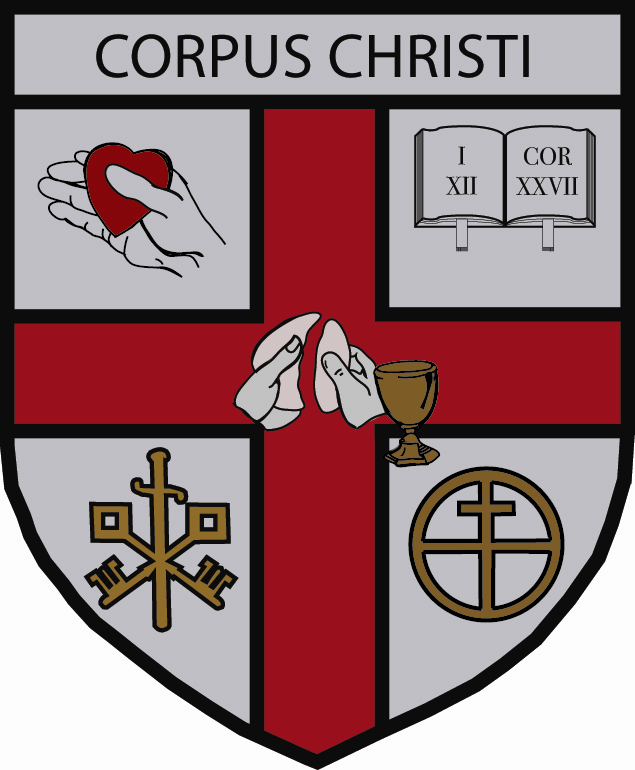 Annual Retreat Registration FormMay 28-31, 2024          The Jesuit Retreat Center, Cleveland, OHName:	 _______________________________________________________________________Church: ______________________________________________________________________		Name							PositionAddress: _____________________________________________________________________		City							State		Zip Code	     _____________________________________________________________________		Telephone							EmailRegistration:Retreat - $375.00:    		$________________Dues - $50.00:			$________________Other ______________________:	$________________*Gift to the Order:			$________________Total Remitted:			$________________The Jesuit Retreat House has a hard deadline of May 1ST by which names of retreatants must be submitted.  If you are mailing this form within a week of this date, please contact Br. Brian to ensure you are included on the registration list.  Those unable to attend should use this form for payment of dues.*Donations and gifts to the Order of Corpus Christi are tax-deductible according to section 501(c)(3) of the Internal Revenue Code.  Return this form with a check to:	Br. Brian Smith, OCC					265 Shotgun PathBryson City, NC 28713					Cell: (828) 301-4162					E-mail: circa325@gmail.comCheck payable to: Order of Corpus Christi